Convert String to Date 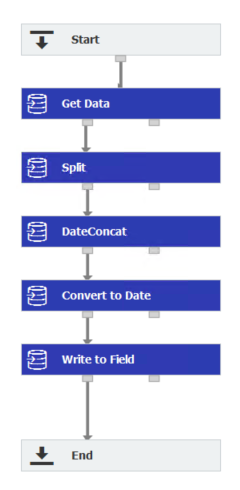 Set Variables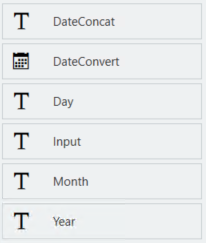 Assign string to variable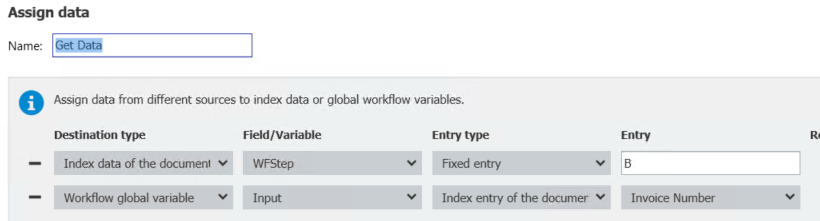 Split out parts of date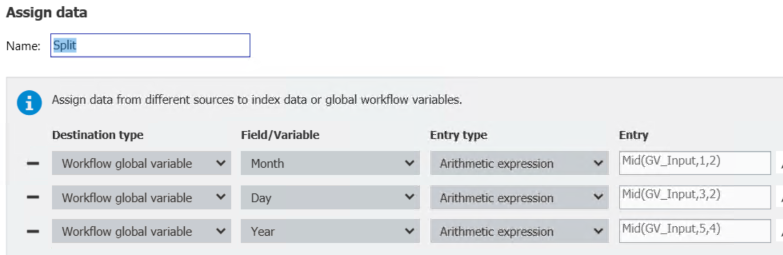 Mid(GV_Input,1,2)Mid(GV_Input,3,2)Mid(GV_Input,5,4)Concatenate into a proper date string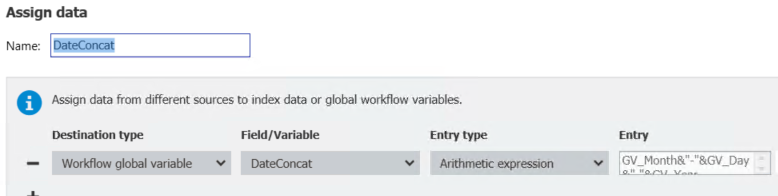 GV_Month&"-"&GV_Day&"-"&GV_YearConvert the proper string to a date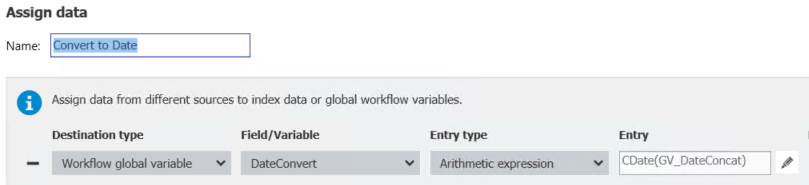 CDate(GV_DateConcat)Write this value to the index field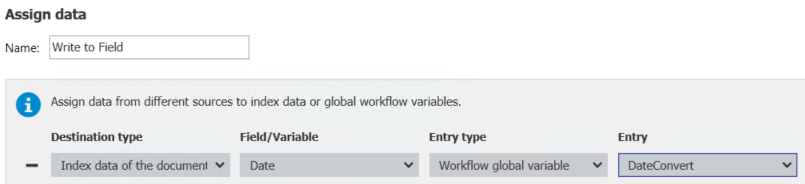 Results in Variables;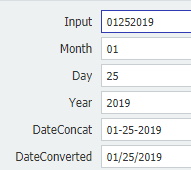 